Unterrichtsreihe Digital Storytelling: 
Zukunftsgeschichten – Ein lyrischer Blick in die Zukunft  AB 6 Elfchen schreiben – Arbeit mit Varianten/Arbeit mit WortkartenArbeitsauftrag:Lies das Elfchen mit den unterschiedlichen Varianten zum Thema    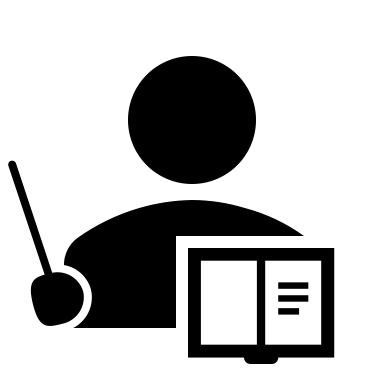       „Freiheit“.Suche dir eine/n Partner/in und wählt gemeinsam aus den       vorgegebenen Elfchen-Teilen passende aus, die ihr sinnvoll in den        unten stehenden Bauplan einordnet. Freiheitbei euch / neues Leben / in Sicherheitendlich keine Angst/ endlich hier ankommen / endlich irgendwo ankommenein neues Leben leben / keine Angst und SorgenDeutschlandMuster – Bauplan:Schreibe nun dein eigenes Elfchen zu einem Begriff aus deinem Zukunfts-Akrostichon oder deiner Word-Cloud! 